Русский язык. 7 класс. Вариант РЯ70З01	2Тематическая  диагностическая работапо PУCCKOMУ ЯЗЫКУпо теме«Наречие и категория состояния»19 января 2015 года7 классВариант РЯ70З01 Район	 Город (населённый пункт)	 Школа	 Еласс	 Фамилия	 Имя	 Отчество	Инструкция  по выполнению работыНа выполнение тематической работы по русскому языку даётся 45 минут.Работа включает в себя 15 заданий.Ответы к заданиям 1—3, 5, 8—15 записываются в виде одной цифры, которая соответствует номеру правильного ответа. Эту цифру запишите в поле ответа в тексте работы.Ответы к заданиям 4, 6, 7 записываются в виде последовательности цифр в поле ответа в тексте работы.Если Вы хотите заменить уже выбранный вами ответ, зачеркните его и запишите  рядом новый.При выполнении работы не разрешается пользоваться учебником, рабо- чими тетрадями, справочниками по грамматике, орфографическими словарями, иными справочными материалами.Советуем выполнять задания в том порядке, в котором они даны. Для экономии времени пропускайте задание, которое не удаётся выполнить сразу, и переходите к следующему. Если после выполнения всей работы у Вас останется время, Вы сможете вернуться к пропущенным заданиям. Постарайтесь выполнить как можно больше заданий.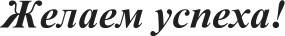 Русский язык. 7 класс. Вариант РЯ70З0l    В каком слове при постановке ударения допущена ОШИБКА?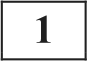 1)  подОлгу	2)  пО двое	3)  смОлоду	4) дОбелаОтвет:	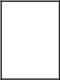     В каком случае при разборе по составу допущена  ОШИБКА?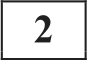 наречие   НАВЕРНО   имеет  следующий   состав:  приставка   HA-, корень-ЧЕРН-,  суффикс -Онаречие  МЕЛЬКОМ  имеет следующий  состав: корень  МЕЛЬК-, суффикс-оМнаречие   НЕДАВНО   имеет  следующий   состав:   приставка   HE-, корень-ДАВН-, окончание -Онаречие   ВПУСТУЮ   имеет   следующий   состав:   приставка   B-, корень-IIУCT-, суффикс -УЮ Ответ:	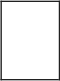     Скажите HEBEPHO  составленную  словообразовательную пару.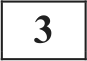 доверительный  — доверительнотёмный — затемнокрасный — докраснабезответственность — безответственноОтвет: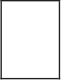 Русский язык. 7 класс. Вариант РЯ70З01	4    Остановите соответствие между выделенным в предложении словом и частью речи, к которой это слово относится: к каждому элементу первого столбца подберите соответствующий элемент из второго  столбца.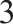 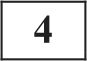 СЛОВО	ЧАСТЬ РЕЧИА)  На  улице  СВЕЖО,  в  такую погоду особенно	1) категория  состояния приятно гулять в лесу.		(слова состояния)Б)  Мимо прошли две девушки, ОЖИВЛЁННО o6-	2) наречиесуждавшие какого-то Игоря Васильевича.	з) имя прилагательное В) Объяснение  преподавателя предельно ДОХОД-	4) причастиеЧИВО, так что ученики легко усваивают новыйматериал.Запишите в таблицу выбранные  цифры  под соответствующими буквами.А    Б   В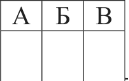 Ответ:    В каком ряду все наречия относятся к одному и тому же разряду?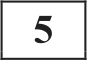 чересчур, вблизи, мало	3) рано, ночью, позжедружно, быстро, сгоряча	4) вдвое, твёрдо, невзначайОтвет: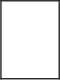 Русский  язык. 7 класс. Вариант РЯ70З0l	Русский язык. 7 класс. Вариант РЯ70З01	6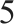     Установите соответствие между выделенным в предложении словом (фрагментом) и морфологической характеристикой, которой это слово (фрагмент) соответствует: к каждому элементу первого столбца подберите соответствующий элемент  из второго столбца.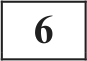 СЛОВО (ФРАГМЕНТ)	МОРФОЛОГИЧЕСКАЯ ХАРАКТЕРИСТИКАА) Митька был ВЫШЕ меня на полголовы,	1) наречие  в сравнительной сте- оттого и выглядел он взрослее.		пениБ)  МЕНЬШЕ  ВСЕХ замечала его интерес	2) имя прилагательное в сравни- сама Катерина Ивановна.		тельной степениВ) Кажется,	будто   в   безлунные	ночи	3) наречие  в превосходной  сте- звёзды светят ЯРЧЕ.			пени4) имя прилагательное в превос- ходной степениЗапишите  в таблицу выбранные  цифры под соответствующими буквами.А    Б   В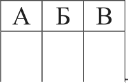 Ответ:    Установите соответствие между выделенным в предложении словом и синтаксической ролью, которую это слово играет в предложении: к каждому элементу первого столбца подберите соответствующий элемент из второго столбца.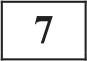 СИНТАКСИЧЕСКАЯ РОЛЬ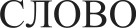 А) Это была уродливая забавная собачка с кривыми 1) сказуемое лапками и глазами НАВЫКАТЕ.	2) определениеБ) Коля с детства ЖАДНО интересовался всем, что з) обстоятельство связано с астрономией.	4) дополнениеВ)  Мне   РАДОСТНО,   что   от   моих   книг  кому-тостанет легче.Запишите в таблицу выбранные  цифры  под соответствующими буквами.А    Б    В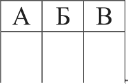 В каком предложении  НЕ со словом пишется СЛИТНО?Лесная тропинка (не)заметно вывела их на лесную дорожку, извилистую, грязноватую  в ложбинках, обросшую крапивой и ольшаником.Только раз я видал жену Ипатова, и то издали, а вовсе (не)близко.Отнюдь (не)часто два разумных человека в одних и тех же обстоятельствахпоступают одинаково.Дядя вдруг оборвал игру, поставил Максима на землю и заговорил (не)сердито, а как-то жалобно.Ответ:	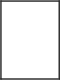 В каком ряду в обоих случаях на месте пропуска  пишется Е?н. когда не осуждал, н.. о чем было разговариватьн. кому позвонить, н..откуда будет взятьн. где не был, н. кого попроситьн.. у кого не отпросился, н..сколько огорчилсяОтвет:	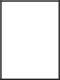 В каком случае на месте пропуска пишется одна буква  Н?умышле..о сделал	3) взволнова..о рассказыватьиспуга..о отскочить	4) поступил ветре..оОтвет: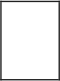 Ответ:Русский язык. 7 класс. Вариант РЯ70З0lВ каком случае при объяснении  допущена ОШИБКА?Иирилл  Анатольевич  ОГОРЧЁ..О  покачал головой.ОГОРЧЁННО  — это наречие,  и в нём пишется  столько  же Н, сколько в слове, от которого оно образовано (причастие «огорчённый»).Мои желания и стремления были чисты и ВОЗВЫШЕ..Ы, и судьба благоволила  мне.ВОЗВЫШЕННЫ — это краткое отглагольное прилагательное, и в нём пишется HH.Всё наше внимание было СОСРЕДОТОЧЕ..О на игре. СОСРЕДОТОЧЕННО — это наречие, и в нём пишется столько же Н, сколько в слове, от которого оно образовано (причастие «сосредоточенный»).«Как	это	никого	нет?»	— ОЗАБОЧЕ..О	пробормотал	наш провожатый.ОЗАБОЧЕННО — это наречие, и в нём пишется столько же Н, сколько в слове, от которого оно образовано (причастие «озабоченный»).Ответ:	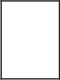 В каком ряду в обоих случаях на месте пропуска пишется  О?приколотил  доску намертв.., начал занов..вымыть дочист.., прийти затемн..известны  издавн.., смотрел влев..помеха справ.., передать дословн.. Ответ:	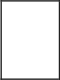 В каком ряду в каждом случае выделенное  слово пишется через ДЕФИС?(МАЛО)ПОМАЛУ  привык; спуститься (ПО)НИЖЕ(ПO)MOEMY требованию; принести  ОТКУДА(ТО)(В)ЧЕТВЁРТЫХ,  это выгодно; откусить (ПО)МЕНЬШЕ(КОЕ)ГДЕ спрятались;  спросил (ПО)НЕМЕЦКИОтвет: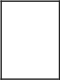 7	Русский язык. 7 класс. Вариант РЯ70З01	8    В каком ряду в обоих случаях  выделенные слова пишутся СЛИТНО?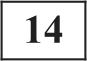 подошёл (В)ШІОТНУЮ,  прочитал (В)ПЕРВЫЕ(B)CKOPE опомнился, вошёл (НА)ЦЫПОЧКАХпосмотрел  (B)BEPX, поймал (НА)ЛЕТУувеличили (B)TPOE, всмотрелся (В)ДАЛЬ моря Ответ:	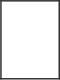     В каком ряду в обоих случаях  на месте пропуска  пишется b?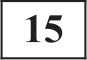 боевой клич.., пилиш.. деревождать невтерпёж..,  корзина груш..тёмная ноч.., ударить наотмаш..ушёл проч.., газ горюч..Ответ: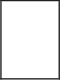 Русский язык. 7 класс. Вариант РЯ70З02	2Тематическая  диагностическая работапо PУCCKOMУ ЯЗЫКУпо теме«Наречие и категория состояния»19 января 2015 года7 классВариант РЯ70З02 Район	 Город (населённый пункт)	 Школа	 Еласс	 Фамилия	 Имя	 Отчество	Инструкция  по выполнению работыНа выполнение тематической работы по русскому языку даётся 45 минут.Работа включает в себя 15 заданий.Ответы к заданиям 1—3, 5, 8—15 записываются в виде одной цифры, которая соответствует номеру правильного ответа. Эту цифру запишите в поле ответа в тексте работы.Ответы к заданиям 4, 6, 7 записываются в виде последовательности цифр в поле ответа в тексте работы.Если Вы хотите заменить уже выбранный вами ответ, зачеркните его и запишите  рядом новый.При выполнении работы не разрешается пользоваться учебником, рабо- чими тетрадями, справочниками по грамматике, орфографическими словарями, иными справочными материалами.Советуем выполнять задания в том порядке, в котором они даны. Для экономии времени пропускайте задание, которое не удаётся выполнить сразу, и переходите к следующему. Если после выполнения всей работы у Вас останется время, Вы сможете вернуться к пропущенным заданиям. Постарайтесь выполнить как можно больше заданий.Русский  язык. 7 класс.  Вариант РЯ70З02    В каком слове при постановке ударения допущена ОШИБКА?1)  дОсыта	2)  сослЕпу	3)  пО трое	4) мЕлькомОтвет:	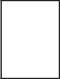     В каком случае при разборе по составу допущена ОШИБКА?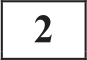 наречие НЕИЗМЕННО имеет следующий состав: приставка HE-, приставка -ИЗ-, корень -MEH-, суффикс -H-, суффикс -Онаречие  ПОДОЛГУ  имеет следующий  состав: приставка ПO-, корень-ДОЛГ-, суффикс -Унаречие ЛАСКОВО имеет следующий состав: корень -ЛАСК-, суффикс-OB-, суффикс -Онаречие  ДОСУХА  имеет  следующий  состав:  приставка  ДО-, корень-CУX-, окончание -А Ответ:	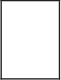     Укажите HEBEPHO  составленную  словообразовательную пару.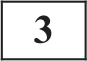 новый — снова	3) свежесть — свежодосрочный — досрочно	4) весенний — по-весеннемуОтвет: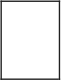 Русский язык. 7 класс. Вариант РЯ70З02	4    Остановите соответствие между выделенным в предложении словом и частью речи, к которой это слово относится: к каждому элементу первого столбца подберите соответствующий элемент из второго  столбца.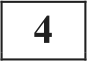 СЛОВО	ЧАСТЬ РЕЧИА) Решение много раз ОБДУМАНО мной.	1) категория  состояния Б) Днём в палатке ДУШНО, поэтому мы почти не		(Gлова состояния)находимся там.	2) наречиеВ) Путешествие в поезде КОМФОРТНО и совсем	3) имя прилагательное не утомляет меня, даже если ехать приходиТGЯ	4) причастиедолго.Запишите в таблицу выбранные  цифры под соответствующими буквами.А    Б   В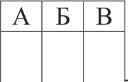 Ответ:    В каком ряду все наречия относятся  к одному и тому же разряду?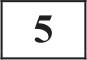 сослепу, невзначай, слегкаслишком, мгновенно, издавнаслева, домой, здесьтотчас, очень, дотемнаОтвет: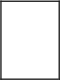 Русский  язык. 7 класс. Вариант РЯ70З02	Русский язык. 7 класс. Вариант РЯ70З02	6    Установите соответствие между выделенным в предложении словом (фрагментом) и морфологической характеристикой, которой это слово (фрагмент) соответствует: к каждому элементу первого столбца подберите соответствующий элемент  из второго столбца.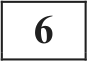 СЛОВО (ФРАГМЕНТ)	МОРФОЛОГИЧЕСКАЯ ХАРАКТЕРИСТИКАА) Приехавшие дачники были очень добрыми	1)  наречие  в  сравнительной людьми,  а  то,  что  они  были  далеко  от		степенигорода,	дышали	хорошим	вОздухОМ,	2) имя прилагательное в срав- делало их ещё ДОБРЕЕ.			нительной степениБ)  Мама, конечно, была  КРАСИВЕЕ ВСЕХ	3) наречие	в	превосходной на свете, уютнее, мягче, душистее.		степениВ) — Только учти: подлинник стоит ДОРОЖЕ,	4)  имя  прилагательное в пpe- чем подделка, — добавил мой собеседник.		восходной степениЗапишите  в таблицу выбранные  цифры под соответствующими буквами.А    Б   В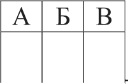 Ответ:    Остановите соответствие между выделенным в предложении словом и синтаксической ролью, которую это слово играет в предложении: к каждому элементу первого столбца подберите соответствующий элемент из второго столбца.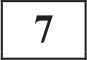 СИНТАКСИЧЕСКАЯ РОЛЬ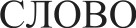 А) Например,  в доме  НАПРОТИВ  живёт неболь-  1)	сказуемое шой бульдожка,  часами стоящий за решёткОЙ  2)	определениезабора на задних лапах.	3)	обстоятельствоБ)  Пахло увядающими  листьями,  где-то  слабо тре-   4)	дополнение щали    сухие    веточки,    а    вдалеке    уныло   иПРОТЯЖНО  кричал паровоз.В)  У бабушки в избе всегда УЮТНО, тепло,  легко.Запишите  в таблицу выбранные  цифры под соответствующими буквами.А    Б   В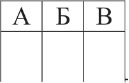     В каком предложении  НЕ со словом пишется СЛИТНО?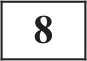 Премьера всё же состоялась и, более того, была воспринята публикой очень (не)плохо.Отметим, что даже странам с мощной экономикой далеко (не)просто вести серьёзные  разработки  по всем направлениям радиоэлектроники.Выглядел Петька почему-то отнюдь (не)опрятно, хотя ещё утром на нём были тщательно отглаженные рубашка и  брюки.Сказано это было (не)злобно, а по-доброту, без желания обидеть. Ответ:	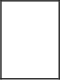     В каком ряду в обоих случаях на месте пропуска  пишется И?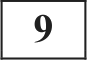 н..сколько не сомневался, н. кому не сообщилн. куда спешить, н.. от чего не отказыватьсян. когда готовиться, н.. с кем не поделилсян. где не спрячешься, н. кого винитьОтвет:	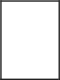     В каком случае на месте пропуска пишется  одна буква Н?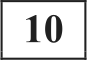 увлечё..о заниматься	3) пута..о объяснятьразочарова..о вздохнуть	4) принуждё..о улыбнуться Ответ: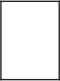 Ответ:Русский  язык. 7 класс.  Вариант РЯ70З02В каком случае при объяснении  допущена ОШИБКА?Эти люди были удивительно  спокойны  и УРАВНОВЕШЕ..Ы.УРАВНОВЕШЕННЫ — это краткое отглагольное прилагательное, и в нёмПИШЕТСЯНаселение  деревушки  было  ВЗВОЛНОВА..О   известиями  о лесномпожаре, полыхавшем  всего в нескольких вёрстах.ВЗВОЛНОВАННО — это наречие, и в нём пишется столько же Н, скольков слове,  от которого  оно образовано («взволнованный»).Потоптавшись    на   месте,   Гусаков   РАССЕЯ..О   стал   смотреть   поCT0J30Hil М.РАССЕЯННО  — это  наречие,  и  в нём  пишется  столько  же  Н,  сколько в слове, от которого  оно образовано («рассеянный»).Вот  я говорю   вам   ВЗВЕШЕ..О,   осознавая   свою  ответственность: я всей душой был бы рад жить совсем иначе!ВЗВЕШЕННО  — это  наречие,  и в нём пишется  столько  же  Н, сколько   в слове, от которого  оно образовано («взвешенный»).Ответ:	В каком ряду в обоих случаях на месте пропуска пишется  О?прийти снов.., повернуть вправ..смотреть искос.., приготовить наскор..поесть досыт.., заколотить наглух..запрост.. позвонить, объяснить доходчив..Ответ:7	Русский язык. 7 класс. Вариант РЯ70З02	8В каком ряду в каждом случае выделенное  слово пишется  через ДЕФИС?погулять ГДЕ(НИБУДЬ);  (ПО)ПРЕЖНЕМУ тихопоступил (ПO)CBOEMY;  собрать (ПО)БОЛЬШЕ(ВО)ВТОРЫХ,  мы дали обещание сделать так; (ПO)CTAPOMY следуэто (ПO)ПPOCTY легче; грибов было (ВИДИМО)НЕВИДИМО Ответ:	В каком ряду в обоих случаях выделенные слова пишутся СЛИТНО?вышли (В)ШЕСТЕРОМ,  отвесил (НА)ГЛАЗОКстарался (В)ПУСТУЮ,  увидел (ИЗ)ДАЛИ(ПО)НАЧАЛУ  испугался, трудился (БЕЗ)VСТАЛИпривык (С)МОЛОДУ,  поднялся (HA)BEPX домаОтвет:	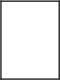 В каком ряду в обоих случаях на месте пропуска  пишется b?гряда туч.., скроеш.. недостаткимальчик пригож..,  чёрный грач..смаж..те  маслом, покрыта сплош..упасть навзнич..,  отдать замуж..Ответ: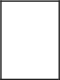 Русский язык. 7 класс. Тематическая работа «Наречие и категория состояния».Демонстрационный вариантИнструкция  по  выполнению работыНа выполнение  тематической  работы  по русскому  языку даётся  45 минут.Работа включает  в себя 15 заданий.Ответы к заданиям 1—3, 5, 8—15 записываются в виде одной  цифры, которая соответствует номеру правильного ответа. Эту цифру запишите в поле ответа в тексте работы.Ответы  к заданиям  4, 6, 7 записываются  в виде последовательности цифр  в поле ответа в тексте работы.В случае записи неверного ответа зачеркните его и запишите рядом новый. При выполнении работы не разрешается пользоваться учебником, рабо- чими   тетрадями,   справочниками    по  грамматике,   орфографическими словарями,иными справочными материалами.Советуем выполнять задания в том порядке, в котором они даны. Для экономии времени пропускайте задание, которое не удаётся выполнить сразу, и переходите к следующему. Если после выполнения всей работы у Вас останется время, Вы сможете вернуться к пропущенным заданиям. Постарайтесь выполнить как можно больше заданий.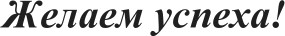 Русский язык. 7 класс. Тематическая работа «Наречие и категория состояния».	2Демонстрационный вариантВ каком слове при постановке ударения допущена ОШИБКА?1)  добелА	2)  красивЕе	3)  дОсуха	4) удОбнее Ответ: 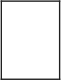 2	В каком случае при разборе по составу допущена  ОШИБКА?наречие BПPABO имеет следующий состав: приставка B-, корень -ПPAB-, суффикс -Онаречие УВЛЕЧЁННО  имеет следующий состав: приставка Y-, корень-ВЛЕЧ-, суффикс -ËHH-, суффикс -O-наречие ВПЕРЁД имеет следующий состав: приставка B-, корень -ПЕРЁД-, нулевое окончаниенаречие ПOПPOCTУ имеет следующий состав: приставка ПO-, корень - ПPOCT-, суффикс -УОтвет: 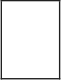 Скажите HEBEPHO  составленную  словообразовательную пару.тайна — втайне	3) прежний — по-прежнемуудивление — удивлённо	4)  сухой — досуха Ответ: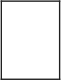 Русский язык. 7 класс. Тематическая работа «Наречие и категория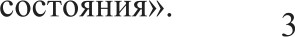 Демонстрационный вариант    Установте соответствие между вьщеленным в предложении словом и частью речи, к которой это слово относится: к каждому элементу первого списка подберите  соответствующий элемент из второго списка.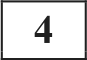 СЛОВОА) По вечерам в доме становилось ПРОХЛАДНО.Б) Всё пространство впереди ВЫЖЖЕНО лесным пожаром.В) Полуденное солнце ВЫСОКО, предметы почти не отбрасывают тени.ЧАСТЬ РЕЧИкатегория состояниянаречиеимя прилагательноепричастиеЗапишите в таблицу выбранные  цифры под соответствующими буквами.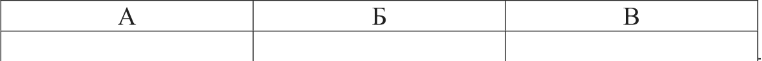 Русский язык. 7 класс. Тематическая работа «Наречие и категория состояния».	4Демонстрационный вариант    Остановите соответствие между выделенным в предложении словом (фрагментом) и морфологической характеристикой, которой это слово (фрагмент) соответствует: к каждому элементу первого списка подберите соответствующий элемент из второго списка.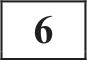 СЛОВО (ФРАГМЕНТ)А) Так уж получается, что в детстве дома кажутся БОЛЬШЕ, деревья — выше, люди — старше.Б) Юркий Сашка пробежал дистанцию БЫСТРЕЕ ВСЕХ и  даже  не  запыхался.В) Письма приходили всё РЕЖЕ: сначала каждую неделю, потом не чаще чем раз в месяц.МОРФОЛОГИЧЕСКАЯ  ХАРАКТЕРИСТИКАнаречие в сравнительной степениимя прилагательное в сравнительной степениОтвет:А	Б	Внаречие в превосходной степениимя прилагательное в превосходной степениЗапишите в таблицу выбранные  цифры под соответствующими буквами.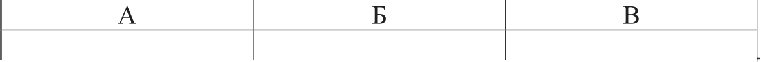     В каком ряду все наречия относятся  к одному и тому же разряду?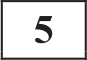 глупо, сильно, сегодня	3) сгоряча, нарочно, назлонаскоро, всегда, вовремя	4) впереди, издалека, дома Ответ: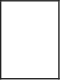 Ответ:	А	БРусский язык. 7 класс. Тематическая работа «Наречие и категория состояния».Демонстрационный вариантРусский язык. 7 класс. Тематическая работа «Наречие и категория состояния».Демонстрационный вариант    Остановите соответствие между выделенным в предложении словом и синтаксической ролью, которую это слово играет в предложении: к каждому элементу первого списка подберите соответствующий элемент из второго списка.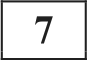 СЛОВОА) На купейный столик были выложены огурцы, полбатона хлеба, три яйца ВКРУТУЮ и солонка.Б) Соне было особенно ЖАЛКО, что при переезде пропала её любимая кукла.В) ГЛУХО и протяжно отдавались звуки шагов, слабо светила шахтёрская лампа в руках у Валентина.СИНТАКСИЧЕСКАЯ РОЛЬсказуемоеопределениеобстоятельстводополнениеЗапишите в таблицу выбранные цифры под соответствующими буквами. Ответ:	А	В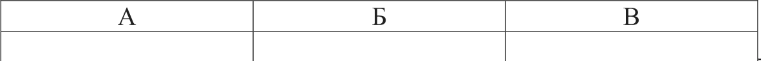     В каком случае на месте пропуска пишется одна буква  Н?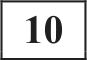 явстве..о намекал	3) простуже..о кашлялвзвеше..о рассуждал	4) беше..о мчалсяОтвет: 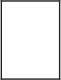     В каком случае при объяснении  допущена ОШИБКА?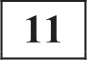 Машенька ОБИЖЕ..О надула губы.ОБИЖЕННО  — это наречие,  и в нём  пишется  столько  же Н, сколько в слове, от которого оно образовано (причастие «обиженный»).Собрание ОРГАНИЗОВА..О  Советом школы.ОРГАНИЗОВАННО — это наречие, и в нём пишется столько же Н, сколько в слове, от которого оно образовано (причастие «организованный»).   Его слова СДЕРЖА..Ы и учтивы.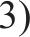 СДЕРЖАННЫ — это краткое отглагольное имя прилагательное, и в нём пишутся две буквы Н.4)   Полемизируя,  говорите ОБДУМА..О,  ясно, чётко.ОБДУМАННО — это наречие, и в нём пишется столько же Н, сколько в слове, от которого оно образовано (причастие «обдуманный»).    В каком предложении  НЕ со словом пишется слитно?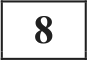 Увы, (не)много в наше время найдётся любителей латинской поэзии.Мы ожидали аудиенции отнюдь (не)долго — меньше пяти минут.Солнце светило (не)ярко, а как бы приглушённо, будто через дымчатое стекло.Женщина была высокой, с суровым лицом и глядела на нас далеко (не)ласково.Ответ: 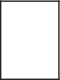     В каком ряду в обоих случаях на месте пропуска пишется  И?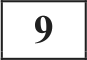 н..как не реагировал, жалеть-то н.. о чемн..где не нашли, просить было н..когон..куда не деться, торопиться н..кудан..о чём не жалеть, н. когда не утіывал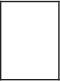 Ответ:Ответ: 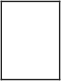     В каком ряду в обоих случаях на месте пропуска пишется  О?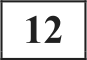 закрыть наглух.., подойти справ..упасть намертв.., повторить снов..повернуть налев.., известно издавн..сдать досрочн.., переписать начист..Ответ: 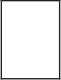     В каком ряду в обоих случаях выделенное  слово пишется через дефис?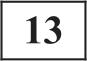 встал (ПО)РАНЬШЕ; (ПО)АНГЛИЙСКП  не говорил(ПО)ВАШЕМУ желанию; сделать (KOE)KAK(ЕДВА)ЕДВА  плетётся; (BO)ПEPBЬIX, вклад не обесценится(ГДЕ)ТО ошибся; взять (ПО)БОЛЬШЕ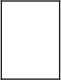 Ответ:Русский язык. 7 класс. Тематическая работа «Наречие и категория состояния».Демонстрационный вариантВ каком ряду в обоих случаях используются слитные написания?бился (в)рукопашную, стрелял (на)ходуувеличить (в)двое, нырнул (в)глубь омутаувидел (в)дали, положил (в)пустую ячейку(в)начале разогрейте масло, закрыл (на)глухо Ответ: 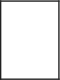 В каком ряду в обоих случаях на месте пропуска  пишется b?берёш..ся за дело, громкий плач..несётся вскач.., выйти замуж..открыты настеж.., съеш..те пирожокпохож.. на отца, пять задач..Ответ: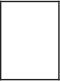 Русский язык. 7 класс. Тематическая работа «Наречие и категория состоянияl	g Демонстрационный вариантОтветы к заданиямСистема  оценивания  тематической работыЗа верное выполнение каждого задания работы учащийся получает по 1 баллу. За неверный ответ или отсутствие ответа выставляется 0 баллов.Рекомендуемая	шкала    пересчёта    первичного    балла    за   выполнение тематической  работы  в  отметку  по  пятибалльной шкале№ заданияОтвет122332414354623172138194104112124133144153Отметка по пятибалльной шкале«2»«3»«4»«5»Общий балл0—67—910—1213—15